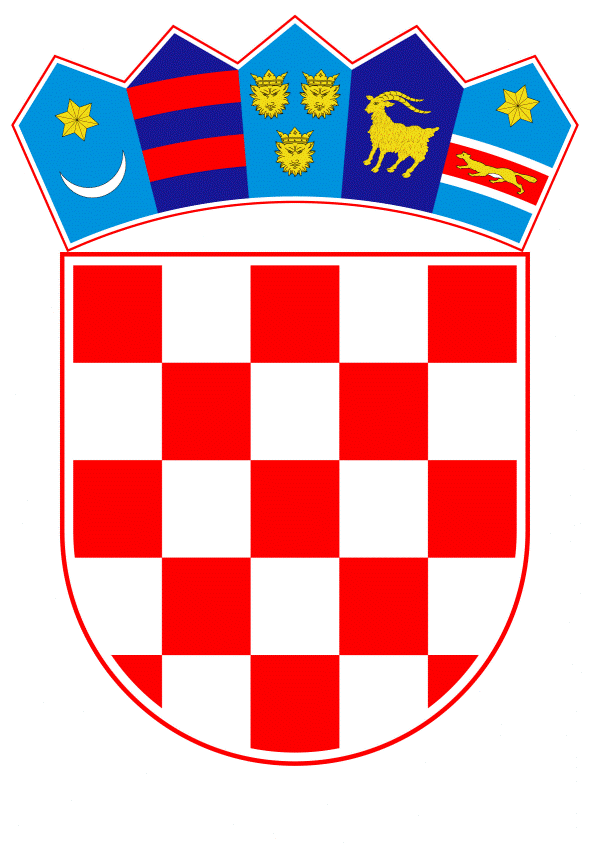 VLADA REPUBLIKE HRVATSKEZagreb, 6. prosinca 2019.______________________________________________________________________________________________________________________________________________________________________________________________________________________________PrijedlogNa temelju članka 31. stavka 3. Zakona o Vladi Republike Hrvatske (Narodne novine, br. 150/11, 119/14, 93/16 i 116/18), Vlada Republike Hrvatske je na sjednici održanoj ____________ 2019. godine donijelaZ A K L J U Č A K1.	Vlada Republike Hrvatske podupire realizaciju Projekta obnove željezničke pruge L102 Savski Marof - Kumrovec - državna granica, na dionici Harmica - Klanjec, u duljini od 19,4 km.2.	Zadužuje se Ministarstvo mora, prometa i infrastrukture da, u suradnji s društvom HŽ Infrastruktura d.o.o., osigura realizaciju Projekta iz točke 1. ovoga Zaključka, sukladno svojoj nadležnosti.3.	Zadužuje se Ministarstvo mora, prometa i infrastrukture da koordinira pokretanje postupka pregovora sa slovenskom stranom, radi omogućavanja provedbe Projekta iz točke 1. ovoga Zaključka, kao i regulacije prometa nakon provedene obnove.4.	Zadužuje se Ministarstvo mora, prometa i infrastrukture da razmotri moguće modele financiranja Projekta iz točke 1. ovoga Zaključka.5.	Nositelj Projekta iz točke 1. ovoga Zaključka je društvo HŽ Infrastruktura d.o.o., a za koordinaciju svih aktivnosti vezano uz provedbu ovoga Zaključka određuje se Ministarstvo mora, prometa i infrastrukture.Klasa:Urbroj:Zagreb, ____________PREDSJEDNIK    mr. sc. Andrej PlenkovićO B R A Z L O Ž E NJ EOvim zaključkom podupire se realizacija Projekta obnove željezničke pruge L102 Savski Marof - Kumrovec - državna granica, na dionici Harmica - Klanjec, u duljini od 19,4 km.Zadužuje se Ministarstvo mora, prometa i infrastrukture da, u suradnji s društvom HŽ Infrastruktura d.o.o., osigura provedbu Projekta sukladno svojoj nadležnosti, koordinira pokretanje postupka sklapanja sporazuma s Republikom Slovenijom kako bi se omogućila njegova provedba i regulacija prometa nakon provedene obnove, a također se zadužuje Ministarstvo mora, prometa i infrastrukture da razmotri i moguće modele njegovog financiranja. Željeznički promet na željezničkoj pruzi Savski Marof - Kumrovec - državna granica, ukupne duljine 38,5 km, obustavljen je 2000. godine zbog potpune dotrajalosti pružnih dionica Savski Marof - Vukovo Selo i Kumrovec - Zagorska Sela - državna granica, koje više nije bilo moguće održavati u stanju za sigurno odvijanje željezničkog prometa niti pri brzinama od 20 km/h. Dotrajali kolosijek na dionici Savski Marof - Vukovo Selo, u duljini od oko 8 km, je demontiran. Nakon toga obnovljena je i elektrificirana dionica Savski Marof - Harmica duljine 5,6 km, koja se u cijelosti nalazi na teritoriju Republike Hrvatske i na njoj je ponovno uspostavljen i sada se odvija željeznički promet vlakova za prijevoz putnika.Na dionici Harmica - Klanjec željeznička pruga prolazi istočnom obalom neposredno uz sadašnji tok rijeke Sutle, dok katastarska i ujedno državna granica ide starim tokom rijeke Sutle, pri čemu željeznička pruga graničnu crtu prelazi 18 puta. Duljina dijelova pruge koji pripadaju katastarskim općinama sa sjedištem u Republici Sloveniji na toj dionici iznosi oko 2,2 km, a uključuje i stajalište Vukovo Selo. Nužni preduvjet za pokretanje bilo kakvih aktivnosti na obnovi željezničke pruge na dionici Harmica - Klanjec je potpisivanje međudržavnog sporazuma između Republike Hrvatske i Republike Slovenije, kojim bi se regulirali uvjeti za projektiranje i radove na obnovi pruge, nadležnost nad pojedinim dijelovima pruge ovisno o teritoriju kojim prolazi, kao i uvjeti za uspostavu i odvijanje željezničkog prometa te održavanje željezničke pruge u prostoru na kojem se nalazi schengenska granica. Procijenjena vrijednost obnove dionice Harmica - Klanjec je 140.000.000,00 kuna, a Projekt će se realizirati, nakon što se potpiše međudržavni sporazum između Republike Hrvatske i Republike Slovenije, u okviru planiranih sredstava u Financijskom planu društva HŽ Infrastruktura d.o.o.Predlagatelj:Ministarstvo mora, prometa i infrastrukturePredmet:Prijedlog zaključka u vezi s Projektom obnove željezničke pruge L102 Savski Marof - Kumrovec - državna granica, na dionici Harmica - Klanjec 